K2 – DFTento týden posílám k prostudování další materiály, týkající se Immanuela Kanta. Jsou tam podrobně rozepsány některé body, které jsem již dříve zmiňovala, a též jsou tam úryvky z jeho díla.Dále posílám odkaz na čtvrtý týden mediální posilovny a slíbené výsledky 2. a 3. lekce.https://www.jsns.cz/nove/projekty/medialni-vzdelavani/tmv-2020/cvicebnice/kruhovy_trenink_pdf/mqposilovna_kruhovy_trenink_lekce_04.pdf 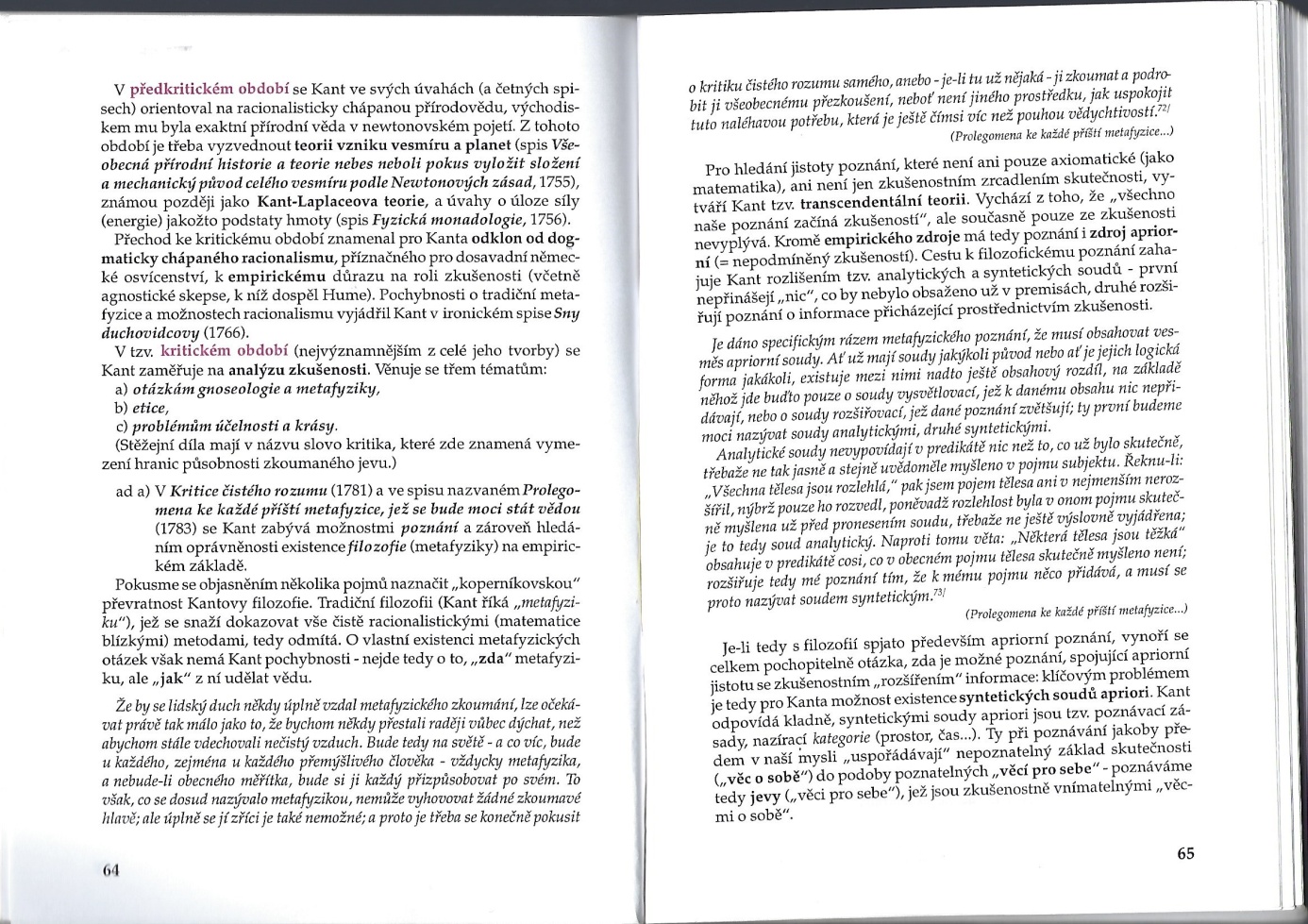 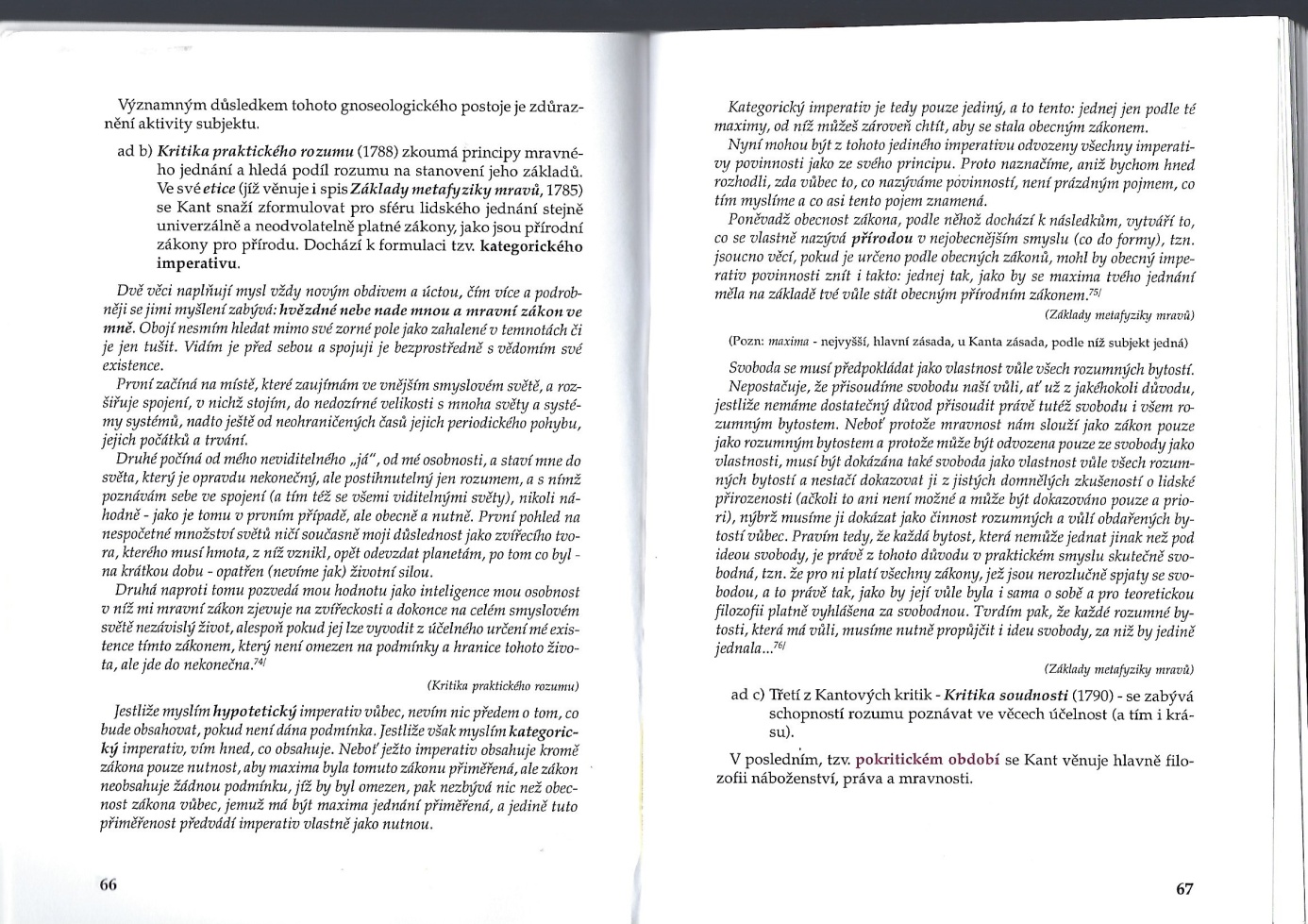 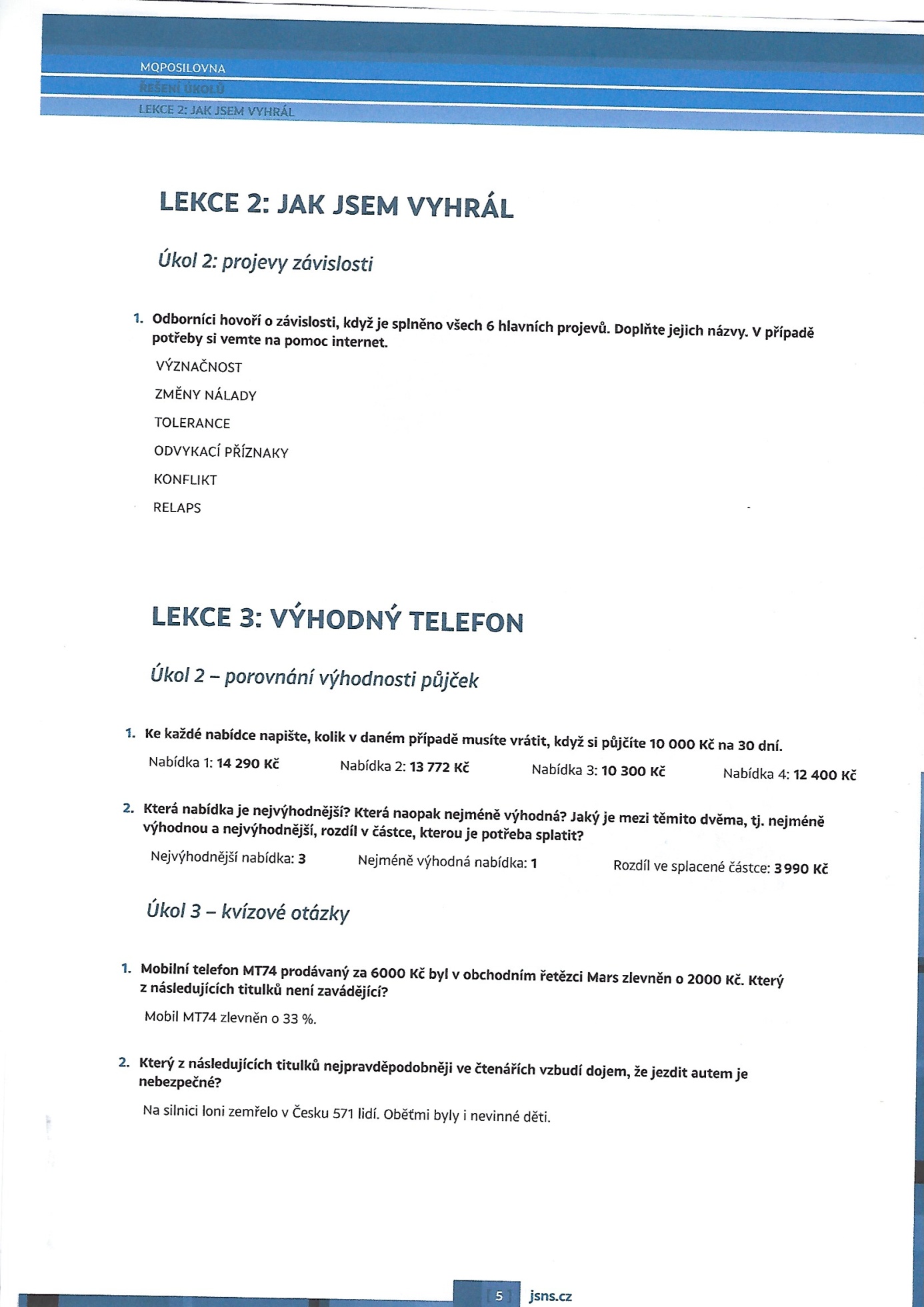 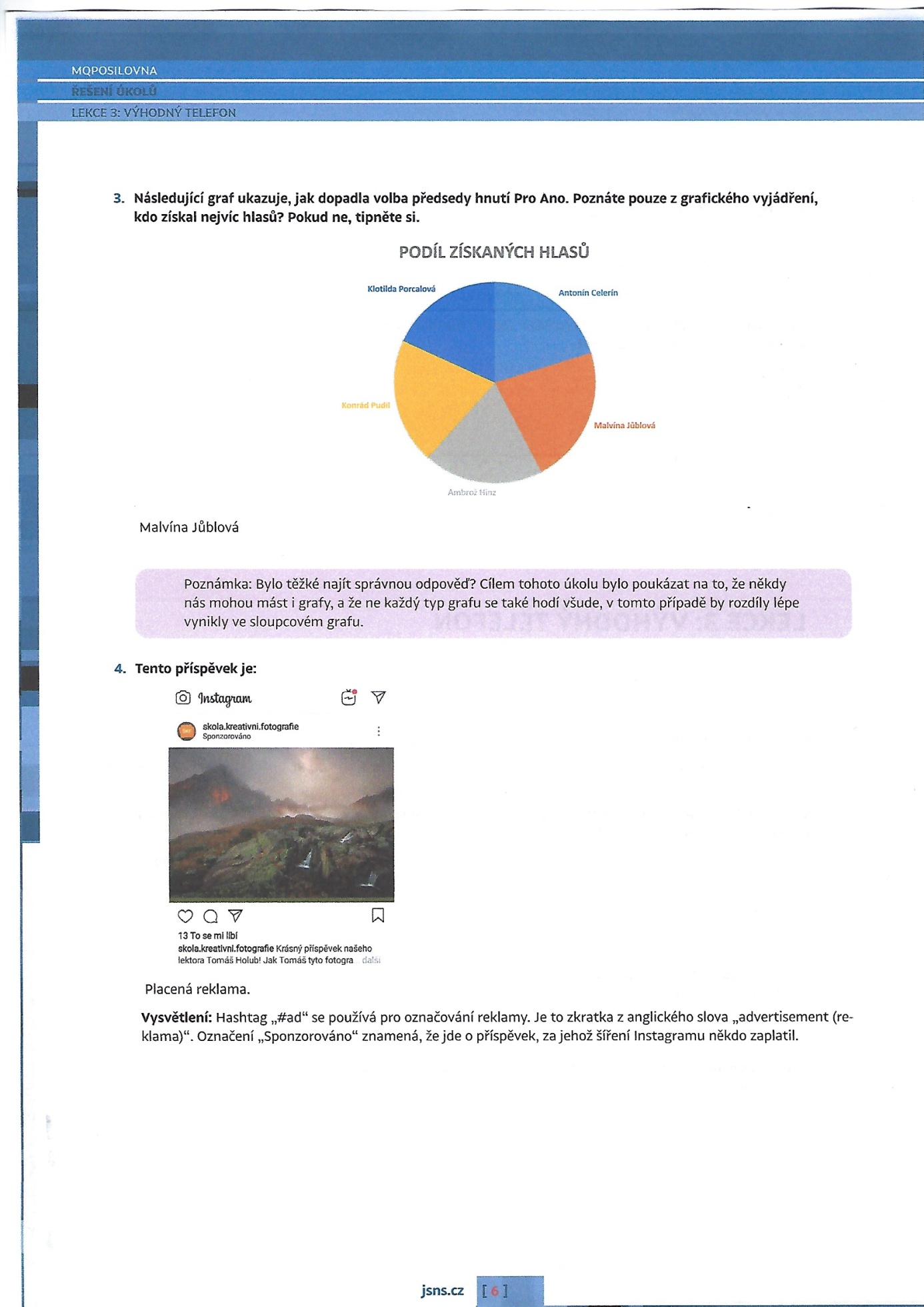 